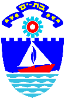                                                                    עיריית בת ים					                           ‏‏‏‏8 ינואר, 2024מכרז חיצוני 14/24 לתפקידרכז/ת חינוך סביבתי ביחידה לקיימות ואיכות הסביבההערות: בקשה שתוגש ללא תעודות/ אישורים רלוונטיים לא תידון.הזוכה במכרז מתקבל/ת לתקופת ניסיון של שנה בה יבחנו כישוריו/ה  עפ"י חוות דעתו של הממונה הישיר. יתכנו שינויים בתיאור התפקיד בהתאם לשינוי מבנה ארגוני ו/או צורכי המערכת.מועמד עם מוגבלות זכאי להתאמות בהליכי הקבלה לעבודה.מתן עדיפות למועמד המשתייך לאוכלוסייה הזכאית לייצוג הולם שאינה מיוצגת באופן הולם בקרב עובדי הרשות המקומית, אם הוא בעל כישורים דומים לכישורי שאר המועמדיםבכל מקום בו נאמר בלשון זכר, הכוונה גם ללשון נקבה ולהיפך.המועמד שייבחר ישובץ במערך החירום העירוניאופן הגשת ההצעהלהגשת מועמדות עד לתאריך  22.1.24 (עד השעה 12:00)  לחץ כאן  - (הקישור נמצא  באתר האינטרנט של עיריית 
בת ים (מכרזי כוח אדם). בכבוד רב,צביקה ברוט               ראש העירהיחידה: היחידה לקיימות ואיכות הסביבהתיאור המשרה: רכז/ת חינוך סביבתי ביחידה לקיימות ואיכות הסביבהדרגת המשרה ודירוגה: 38-40 בדירוגים המקצועייםהיקף העסקה: מלאהסוג המכרז:חיצוני תיאור תפקיד:הטמעת נושא הקיימות במוסדות החינוך השונים החל מגני ילדים ועד לתיכונים.ניהול וריכוז תחום החינוך הסביבתי באופן מלא בעירייה לרבות הטמעת נושאי הקיימות והסביבה בכלל והחינוך הסביבתי בפרט ברמה האידיאולוגית והמעשית.ייעוץ, הנחיה וליווי במסגרת החינוך הפורמאלי והבלתי פורמאלי.קידום פרויקטים קהילתיים סביבתיים.פיתוח תכניות חינוכיות סביבתיות.בניית תקציב שנתי ומעקב אחר ביצועו וניצולו.אחראיות על כתיבה והפצה של חומר חינוכי הסברתי למוסדות חינוך וציבור, סיקור מיזמים ופעילויות סביבתיות והפצתן.אחראיות לארגון השתלמויות וימי עיון.אחראיות בלקיחת חלק ויוזמה בארגון אירועים לציבור הרחב בכלל ולמערכת החינוך בפרט.מילוי קולות קוראים, ליווי ומעקב אחר ביצועם בפועל.הכנת תכנית עבודה, קביעת יעדים, בקרה על ביצוע והפקת דו"חות פעילות בתחום.עבודות נוספות ככל שיקבעו על ידי מנהל היחידה.כל מטלה נוספת שתוטל על ידי הממונה או מי מטעמו.תנאי סף:א. השכלה ודרישות מקצועיות    בעל תואר אקדמי שנרכש במוסד המוכר על ידי המועצה להשכלה גבוהה, או שקיבל  הכרה מהמחלקה להערכת תארים אקדמיים בחוץ לארץ באחד מהתחומים הבאים: מדעי הטבע לסוגיהם, מדע החיים לסוגיהם, ביו טכנולוגיה, מדעי כדור הארץ לסוגיהם, תעשייה וניהול, חינוך והוראה (לרכזי חינוך), הנדסה, תכנון, תכנון נוף, אדריכלות, מדעי איכות הסביבה, גאוגרפיה או חקלאות. או תעודת הנדסאי שנרכשה במכללה טכנולוגית מוכרת כמשמעותה בסעיף 15 לחוק ההנדסאים והטכנאים, תשע"ג 2012 או שקיבל הכרה מוועדת ההסמכה באחד מהתחומים  כאמור לעיל. או 12 שנות לימוד ותעודת בגרות, ובנוסף ניסיון של 5 שנים לפחות בעבודה סביבתית או פיקוח סביבתי. או 12 שנות לימוד ובנוסף קורסים מקצועיים כפי שמפורט בסעיף קורסים והכשרות מקצועיות. (יש לצרף תעודה)ב. קורסים והכשרות    סיום קורס בהצלחה של אחד מהקורסים הבאים: ניהול סביבתי, ניהול סביבתי בתעשייה, ניהול חומרים מסוכנים, איכות אוויר, בנייה ירוקה (יועצים וסוקרים), אסבסט, פסולת מוצקה, רישוי עסקים, טיפול בשפכים, פקחים סביבתיים, קיימות, עמיתי הסביבה) בהיקף של 80 שעות לפחות.ניסיוןיתרון לניסיון של שנתיים בעבודה בתחום המקצועי הרלוונטי או ביחידה סביבתית ברשות מקומית/באיגוד ערים.דרישות נוספותידיעת השפה העברית ברמה גבוההשליטה בתוכנות Officeמאפייני עשייה ייחודיים לתפקיד:1. מחויבות אישית לקידום נושאי הסביבה ברשות2. יסודיות ודייקנות בביצוע3. שקדנות וחריצות4. יכולת עבודה בצוות5. יכולת ניהול, תכנון וארגון6. יכולת התבטאות בכתב ובע"פ בשפה העברית ברמה גבוהה7. תודעת שירות גבוההכפיפות: מנהלת היחידה לקיימות ואיכות הסביבה